                                Liceo José Victorino Lastarria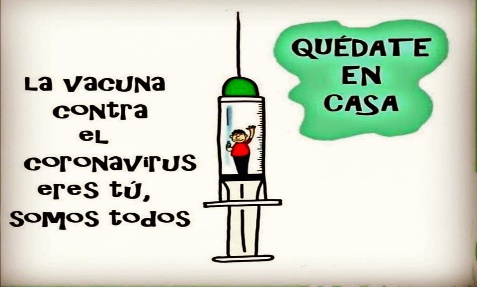                                                  Rancagua                           “Formando Técnicos para el mañana”                                   Unidad Técnico-PedagógicaTALLER DE LENGUAJECOMPRENSIÓN DE LECTURAInstrucciones:Lea el siguiente micro- cuentoResponde las preguntas de selección múltiple con única respuesta, solo debe marcar una alternativa.Micro cuento 1:                                              APOCALIPSIS   “El fin de la humanidad no será como lo imagina la mayoría de los hombres.  No habrá ni ángeles con trompetas, ni monstruos, ni batallas en la tierra y en el cielo, ni explosiones nucleares, ni invasiones extraterrestres.  El fin de la humanidad será lento, gradual, sin ruido, sin patetismo, será una agonía progresiva.   Los hombres se extinguirán uno a uno.   Los aniquilarán las cosas, la rebelión de las cosas, la desobediencia de las cosas.   Ocurrirá que las cosas desalojarán a las plantas y a los animales y se instalarán en todos los sitios y ocuparán todo el espacio disponible en la tierra.  De allí empezarán a mostrarse orgullosas, de humor cambiante, encaprichadas.   Su funcionamiento no se ajustará a las instrucciones de los manuales.   Modificarán, por sí solas, sus mecanismos.   Luego funcionarán cuando se les antoje.   Por último, se declararán en franca rebeldía.   El hombre querrá que una máquina sume y ella restará, intentará poner en marcha un motor y éste se negará rotundamente.   Operaciones simples y cotidianas como encender el televisor o conducir un automóvil se convertirán en maniobras complicadísimas y llenas de riesgos para los hombres.    Y no sólo las máquinas y motores se revolucionarán, también lo harán los simples objetos; el hombre querrá tener en sus manos un objeto y no podrá, porque se le escapará, se esconderá en algún rincón.   Las cerraduras se trabarán.   Los cajones se aferrarán en el interior de los estantes y nadie logrará abrirlos.  Las grandes maquinarias electrónicas provocarán grandes catástrofes, guerras inexplicables, sucesos inevitables.   Por su parte, la humanidad no encontrará que hacer entre las cosas hostiles y subversivas.  El constante forcejeo con las cosas irá disminuyendo las fuerzas de los hombres y el exterminio vendrá, provocando el triunfo de las cosas.  Cuando el último hombre desaparezca, las cosas frías, relucientes, metálicas, insensibles seguirán brillando a la luz del sol, a la luz de la luna, por toda la eternidad”.         (Marco Denevi)1.-  Después de leer este cuento diríamos que nos entrega una sensación de:a)      Esperanzab)      Alegríac)      Sorpresad)      Reflexióne)      Duda2.-  En el texto la palabra “hostiles” se refiere a las cosas como:a)      suavesb)      complicadasc)      agresivasd)      tristese)      caprichosas3.- ¿Cuál de las siguientes aseveraciones es falsa de acuerdo a los contenidos del cuento?a)      Las cosas se rebelan contra el hombreb)      Las cosas se ponen de acuerdo para no realizar las funciones que se suponen que deben hacerc)      Las cosas ocupan el lugar de los animales y las plantas en el mundod)      Las cosas seguirán por siempre en el mundoe)      Todas son verdaderas4.- ¿Cuál de las siguientes aseveraciones es verdadera de acuerdo a los contenidos del texto?a)      El fin de la humanidad será muy rápido y directob)      Las computadoras no se rebelarán y seguirán funcionando de buena manerac)      Los hombres desaparecerán después de las cosasd)      El mundo del futuro estará ocupado con más objetos que en la época actuale)      Los objetos de las épocas futuras tendrán alma y voz5.-  Según el texto, la palabra “Apocalipsis”, significa:a)      La guerra de las cosasb)      La rebelión de las cosasc)      El fin del mundod)      El hombre del futuroe)      Ninguna de las anteriores.6.- ¿Cuál es el tipo de narrador predominante en este relato?a)  Omniscienteb) testigo c)  de conocimiento parcial d) protagonista          7.- ¿Cuál es el tipo de mundo narrado que se observa en el relato?a)  Legendario b)  ciencia ficción c) fantástico       d)  realistaEnviar para revisión y valoración al siguiente correo:Vinka Meneses (Lenguaje)	vink.meneses@gmail.com 1B, C, D, EMilena Ariza : gladys.ariza@liceo-victorinolastarria.cl 1FUna mentalidad optimista es el mejor estimulante que conocerás jamás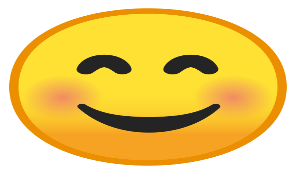 UnidadUnidad I Objetivo de clase-Leer comprensivamente un micro cuento respondiendo preguntas explícitas en este.NIVEL: 1 MEDIOTIEMPO:Semana del 1 al 5 de junio del  2020